Številka: 011-62/2016Datum:   14. 12. 2016Z A P I S N I K17. redne seje Statutarno-pravne komisije, ki je bila 14. decembra 2016 ob 17.00 uriPRISOTNI: Breda PEČAN, Vlado MARIČ, Miran HROVATIN, Nina KLEVA in Erika SKRLIČ – se je pridružila kasneje.OPRAVIČENO ODSOTNI: Manca VADNJAL in Gašper ČEHOVIN.OSTALI PRISOTNI:	 Miran Žlogar, vodja UDD;Karmen Pavlič, vodja SPZ;Desire Kralj, koordinator V.Predsednica je ugotovila, da je Statutarno-pravna komisija sklepčna, saj so bili prisotni štirje (4) člani od sedmih (7).Predsednica je odprla razpravo o dnevnem redu Ker ni bilo več razpravljavcev, je predsednica dala na glasovanje predlog dnevnega reda.D N E V N I    R E D:Potrditev zapisnika 16. redne seje Statutarno – pravne komisije;Predlog Odloka o spremembah in dopolnitvah Odloka ustanovitvi javnega vzgojno izobraževalnega zavoda Vrtec Mavrica Izola, prva obravnava s predlogom za skrajšani postopek;Predlog Odloka o spremembah in dopolnitvah Odloka o ustanovitvi javnega zavoda Mestna knjižnica Izola, prva obravnava s predlogom za skrajšani postopek;Predlog Odloka o spremembah in dopolnitvah Odloka o ustanovitvi javnega zavoda  »Center  za  kulturo,  šport  in  prireditve  Izola«, prva obravnava s predlogom za skrajšani postopek;Razno.Dnevni red je bil soglasno sprejet. Od 4 prisotnih članov komisije, so se 4 opredelili, 4 so glasovali za, nihče proti. K  točki  1Potrditev zapisnika 16. redne seje Statutarno – pravne komisijePredsednica je odprla razpravo o zapisniku 16. seje Statutarno – pravne komisije.Ker ni bilo drugih razpravljavcev, je predsednica razpravo zaključila in dala zapisnik na glasovanje.Zapisnik je bil sprejet, od 4 prisotnih članov komisije, so se 3 opredelili, 3 so glasovali za, nihče proti. K  točki  2Predlog Odloka o spremembah in dopolnitvah Odloka ustanovitvi javnega vzgojno izobraževalnega zavoda Vrtec Mavrica Izola, prva obravnava s predlogom za skrajšani postopek;Predsednica je podala obrazložitev in odprla razpravo.V razpravo so se vključili Breda Pečan, Karmen Pavlič in Miran Žlogar. Ob 17.15 uri se je seje udeležila Erika Škrlič.Predsednica je predlagala, da se zaradi napačne nomotehnike sprejme amandma k 1. in 2. členu:  oba člena se združi, ostale člene se preštevilči.Ker ni bilo več razpravljavcev, je predsednica razpravo zaključila in dala na glasovanje sledeče:Statutarno – pravna komisija je obravnavala predlog Odloka o spremembah in dopolnitvah Odloka ustanovitvi javnega vzgojno izobraževalnega zavoda Vrtec Mavrica Izola v prvi obravnavi, s predlogom za skrajšani postopek in sprejela sledeče MNENJEStatutarno-pravna komisija predlaga Občinskemu svetu, da obravnava in sprejme predlog Odloka o spremembah in dopolnitvah Odloka ustanovitvi javnega vzgojno izobraževalnega zavoda Vrtec Mavrica Izola v prvi obravnavi, s predlogom za skrajšani postopek. Komisija predlaga, da Občinski svet glasuje in sprejme amandma k 1. in 2. členu odloka v naslednjem besedilu:   »1. členV drugem odstavku 16. člena Odloka o ustanovitvi javnega vzgojno izobraževalnega zavoda Vrtec Mavrica Izola (Uradne objave Občine Izola, št. 6/08 – UPB, 14/09 in 5/10) v nadaljevanju: odlok, se črta zadnja alineja.«Naslednja dva člena se ustrezno preštevilčita.Mnenje je bilo sprejeto, od 5 prisotnih članov komisije se jih je 5 opredelilo, 5 jih je glasovalo za, nihče proti. K  točki  3Predlog Odloka o spremembah in dopolnitvah Odloka o ustanovitvi javnega zavoda Mestna knjižnica Izola, prva obravnava s predlogom za skrajšani postopek;Predsednica je podala obrazložitev in odprla razpravo.V razpravi so sodelovali Breda Pečan, Vlado Marič, Nina Kleva in Miran Žlogar. Ker ni bilo več razpravljavcev, je predsednica razpravo zaključila in dala na glasovanje sledeče:Statutarno – pravna komisija je obravnavala predlog Odloka o spremembah in dopolnitvah Odloka ustanovitvi javnega zavoda Mestna knjižnica Izola v prvi obravnavi s predlogom za skrajšani postopek in sprejela sledeče MNENJEStatutarno-pravna komisija predlaga Občinskemu svetu, da obravnava in sprejme predlog Odloka o spremembah in dopolnitvah Odloka ustanovitvi javnega zavoda Mestna knjižnica Izola v prvi obravnavi, s predlogom za skrajšani postopek.Komisija predlaga, da OS glasuje in sprejme amandma k 1. in 2. členu odloka v naslednjem besedilu:   »1. členBesedilo 30. člena Odloka o ustanovitvi Mestne knjižnice Izola (Uradne objave Občine Izola, št. 4/08 – UPB) v nadaljevanju: odlok, se spremeni tako, da se po novem glasi: (1) O razporeditvi tekočega presežka prihodkov nad odhodki ter o razporeditvi preteklih še neporabljenih presežkov prihodkov nad odhodki odloča ustanovitelj (občinski svet).(2) Ustanovitelj lahko sprejme odločitev, da je potrebno presežek prihodkov nad odhodki vplačati v proračun ustanovitelja ter namensko uporabiti kot vir financiranja za opravljanje in razvoj dejavnosti zavoda.(3) O načinu kritja presežka odhodkov nad prihodki odloča ustanovitelj na podlagi predhodnega mnenja direktorja in sveta zavoda.«Naslednji člen se ustrezno preštevilči.Mnenje je bilo sprejeto, od 5 prisotnih članov komisije, se jih je 5 opredelilo, 5 jih je glasovalo za, nihče proti. Dopolnitev zapisnika:Po končani razpravi in odločanju o 3. točki dnevnega reda je g. Vlado Marič opozoril, da je Občinski svet na 15. seji 27. oktobra 2016 sprejel Sklep o javni obravnavi predloga Odloka o spremembah in dopolnitvah Odloka o javnem zavodu Mestna knjižnica Izola. Kasneje so člani komisije ugotovili, da ni šlo za odlok o knjižnici, temveč za Odlok o ustanovitvi javnega zavoda Mestna knjižnica Izola. Razvila se je živahna razprava o vprašanju, ali se sploh sme odločati o drugem predlogu odloka, ko še ni končana druga obravnava in odločanje o predlogu odloka, ki je bil obravnavan na 15. seji OS.Člani komisije so se dogovorili, da bodo naslednji dan, to je 15.12.2016, pred sejo občinskega sveta opozorili g. župana na nedovoljen (nezakonit) postopek obravnave dveh sprememb in dopolnitev istega odloka. Razen tega se drugi predlog celo nanaša na ista dva člena kot spremembe v prvem predlogu. Predsednica komisije se je obvezala, da bo že dopoldan pred sejo Občinskega sveta g. županu predlagala, da predlog Odloka o  spremembah in dopolnitvah Odloka o vzgojno izobraževalnem zavodu vrtec Mavrica umakne z dnevnega reda.O tem dogovoru člani komisije niso odločali.K  točki  4Predlog Odloka o spremembah in dopolnitvah Odloka o ustanovitvi javnega zavoda  »Center  za  kulturo,  šport  in  prireditve  Izola«, prva obravnava s predlogom za skrajšani postopek;Predsednica je podala obrazložitev in odprla razpravo.V razpravi sta se vključila Breda Pečan in Vlado Marič.Ker ni bilo več razpravljavcev, je predsednica razpravo zaključila in dala na glasovanje sledeče:Statutarno – pravna komisija je obravnavala predlog Odloka o spremembah in dopolnitvah Odloka ustanovitvi javnega zavoda  »Center  za  kulturo,  šport  in  prireditve  Izola« v prvi obravnavi s predlogom za skrajšani postopek in sprejela sledeče MNENJEStatutarno-pravna komisija predlaga Občinskemu svetu, da obravnava in sprejme predlog Odloka o spremembah in dopolnitvah Odloka ustanovitvi javnega zavoda  »Center  za  kulturo,  šport  in  prireditve  Izola« v prvi obravnavi, s predlogom za skrajšani postopek.Komisija predlaga, da OS glasuje in sprejme amandma k 1. in 2. členu odloka v naslednjem besedilu:   »1. členBesedilo 19. člena Odloka o ustanovitvi javnega zavoda »Center za kulturo, šport in prireditve Izola« (Uradne objave Občine Izola, št. 6/08 – UPB, 24/11 in 18/12) v nadaljevanju: odlok, se spremeni in dopolni tako, da se po novem glasi: (1) O razporeditvi tekočega presežka prihodkov nad odhodki ter o razporeditvi preteklih še neporabljenih presežkov prihodkov nad odhodki odloča ustanovitelj (občinski svet).(2) Ustanovitelj lahko sprejme odločitev, da je potrebno presežek prihodkov nad odhodki vplačati v proračun ustanovitelja ter namensko uporabiti kot vir financiranja za opravljanje in razvoj dejavnosti zavoda.(3) O načinu kritja presežka odhodkov nad prihodki odloča ustanovitelj na podlagi predhodnega mnenja direktorja in sveta zavoda.«Naslednji člen se ustrezno preštevilči.Mnenje je bilo sprejeto, od 5 prisotnih članov komisije, se jih je 5 opredelilo, 5 jih je glasovalo za, nihče proti. K  točki  5RaznoSeja Statutarno pravne komisije se je formalno zaključila ob 18.00 uri.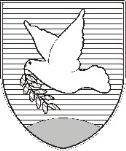 OBČINA IZOLA – COMUNE DI ISOLAOBČINSKI SVET – CONSIGLIO COMUNALEStatutarno-pravna komisijaCommissione giuridico - statutaria Sončno nabrežje 8 – Riva del Sole 86310 Izola – IsolaTel: 05 66 00 100, Fax: 05 66 00 110E-mail: posta.oizola@izola.siWeb: http://www.izola.si/Zapisala:Karmen PAVLIČ Predsednica:Breda PEČAN